ผู้เข้าร่วมประชุม1. ชื่อ- สกุล (นาย/นาง/นางสาว)									ตำแหน่ง						หน่วยงาน					โทรศัพท์					E-mail						2. ชื่อ- สกุล (นาย/นาง/นางสาว)									ตำแหน่ง						หน่วยงาน					โทรศัพท์					E-mail						หมายเหตุ : กรุณาส่งแบบตอบรับไปที่กองยุทธศาสตร์และแผนงาน สำนักงานปลัดกระทรวงพลังงาน ภายในวันศุกร์ที่  17 กุมภาพันธ์ 2566 ผ่านไปรษณีย์อิเล็กทรอนิกส์ tanchanokch@energy.go.thติดต่อสอบถาม นางสาวธัญชนก เชิดชู นักวิเคราะห์นโยบายและแผนปฏิบัติการ ไปรษณีย์อิเล็กทรอนิกส์ tanchanokch@energy.go.th โทรศัพท์ 0 2140 6332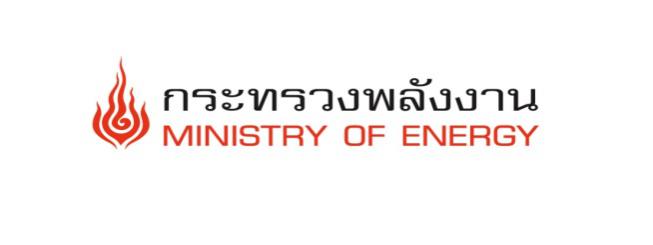 แบบตอบรับเข้าร่วมการประชุมกับคณะกรรมาธิการการพลังงาน สภาผู้แทนราษฎรวันพฤหัสบดีที่ 23 กุมภาพันธ์ 2566  เวลา 10.00 เป็นต้นไป  ณ ห้องประชุม CA 411 ชั้น 4 อาคารรัฐสภา